Дидактическое пособие  «Волшебная полянка»(возраст от 2-7 лет)Цель игры с бизбордом – не сама игра, а обучение через игру. А еще точнее – помощь в развитие самостоятельности малышей. Осуществление неразрывной связи сенсорного развития с разнообразной деятельностью детей посредством дидактических игр.задачи:Формировать общие сенсорные способности;Знакомить с дидактическими играми и правилами этих игр;Воспитывать познавательный интерес, любознательность;Способствовать развитию у детей обследовательских умений  навыков;Развивать мелкую моторику рукЗакреплять навыки действий с различными предметами;Уметь общаться со своими сверстниками и с взрослыми.Условия: Игра используются в индивидуальной работе с ребенком.Данная развивающая доска служит прекрасным помощником в развитии у детей мелкой моторики пальчиков рук, активной речи, мышления, памяти; способствует воспитанию волевых и нравственных качеств: целеустремлённости, самостоятельности, в процессе работы с данным пособием у детишек улучшается настроение, снимается психоэмоциональное напряжение.Игра «Выполни задание».Ребенку предлагается выполнит определенное задание: Поменять крышки на другой цвет, Сменить узор из резинокПоменять погоду (Убрать тучи и повесить солнышко)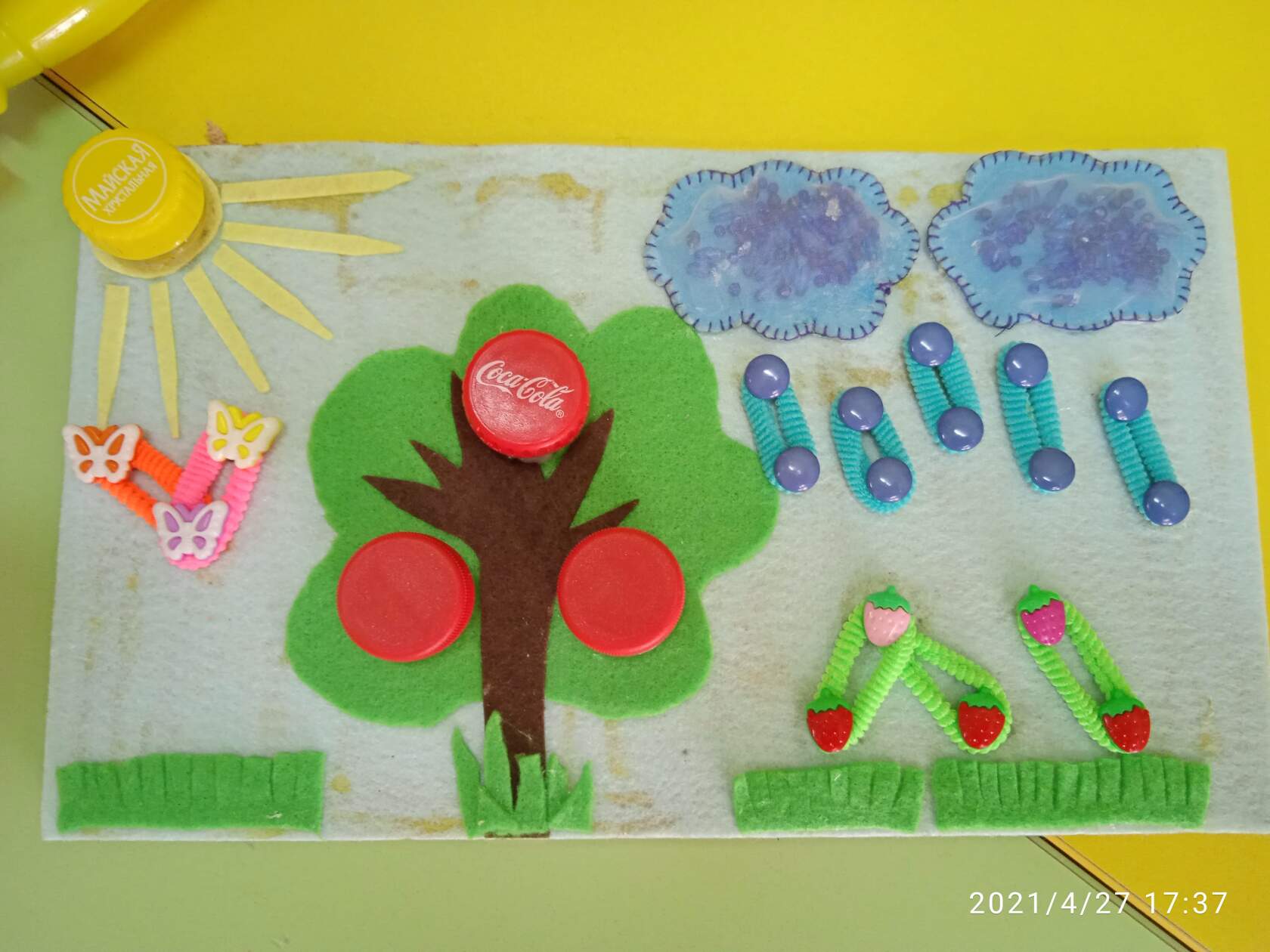 